Светильник стационарный общего назначения встраиваемый ТМ Feron, серия: DLИнструкция по эксплуатацииНазначение изделияСветильники ТМ “FERON” предназначены для общего и декоративного освещения жилых и общественных помещений, подсветки полок и ниш, и пр.Светильники устанавливаются на поверхности и в нишу из нормально воспламеняемого материала. Светильники предназначены для использования с светодиодными лампами с цоколем GХ53 и GX70 рассчитанными для использования в сетях переменного тока с номинальным напряжением 230В (лампа не входит в комплект поставки). Светильники предназначены для использования внутри помещений.Технические характеристикиКомплектность- Светильник- Инструкция по эксплуатации- Упаковка- ТермокольцоМонтаж и подключениеДостаньте светильник из упаковки, проведите его внешний осмотр.Обесточьте и подготовьте к подключению кабель питающей сети. Подведите питающий кабель к месту установки светильника.Выполните разметку потолка и подготовку монтажных отверстий в соответствии с установочными размерами светильника, указанными на упаковке светильника.Подключите провода питания светильника к питающей сети 230В/50Гц.Для установки встраиваемого светильника в нишу необходимо оттянуть металлические пружины вверх, пока они не окажутся параллельны, затем установить светильник в установочное отверстие.Для установки накладного светильника вставьте дюбели в просверленные отверстия и прикрутите двумя саморезами светильник к поверхности.Вставьте лампу в патрон светильника.Включите питание.Обслуживание и ремонтВсе работы по обслуживанию светильника осуществлять только при выключенном электропитании.Протирку светильника от пыли производить мягкой сухой тканью по мере необходимости.Замену лампы осуществлять по мере необходимости.Возможные неисправностиЕсли после произведенных действий светильник не загорается, то дальнейший ремонт не целесообразен (неисправимый дефект). Обратитесь в место продажи светильникаМеры безопасностиВсе работы со светильником осуществлять только при отключенном электропитании.Светильники предназначены для использования только внутри помещений.К работе со светильником допускаются лица, имеющие группу допуска по электробезопасности не ниже III.Не использовать светильник, в случае если нарушена целостность изоляции кабеля питающей сети.В светильник можно устанавливать только тот тип и мощность ламп, который указан в данной инструкции.ХранениеСветильники хранятся в картонных коробках в ящиках или на стеллажах в сухих отапливаемых помещениях.ТранспортировкаСветильник в упаковке пригоден для транспортировки автомобильным, железнодорожным, морским или авиационным транспортом.СертификацияТовар соответствует требованиям ТР ТС 004/2011 «О безопасности низковольтного оборудования», ТР ТС 020/2011 «Электромагнитная совместимость технических средств», ТР ЕАЭС 037/2016 «Об ограничении применения опасных веществ в изделиях электротехники и радиоэлектроники». Продукция изготовлена в соответствии с Директивами 2014/35/EU «Низковольтное оборудование», 2014/30/ЕU «Электромагнитная совместимость».Информация об изготовителе и дата производстваСделано в Китае. Изготовитель: «Ningbo Yusing Electronics Co., LTD» Civil Industrial Zone, Pugen Village, Qiu’ai, Ningbo, China / ООО "Нингбо Юсинг Электроникс Компания", зона Цивил Индастриал, населенный пункт Пуген, Цюай, г. Нингбо, Китай. Филиал завода-изготовителя: «Zheijiang MEKA Electric Co., Ltd» No.8 Canghai Road, Lihai Town, Binhai New City, Shaoxing, Zheijiang Province, China/«Чжецзян МЕКА Электрик Ко., Лтд» №8 Цанхай Роад, Лихай Таун, Бинхай Нью Сити, Шаосин, провинция Чжецзян, Китай. Уполномоченный представитель в РФ/Импортер: ООО «СИЛА СВЕТА» Россия, 117405, г. Москва, ул. Дорожная, д. 48, тел. +7(499)394-69-26.Дата изготовления нанесена на корпус светильника в формате ММ.ГГГГ, где ММ – месяц изготовления, ГГГГ – год изготовления.УтилизацияСветильник не содержит в своем составе токсичных и дорогостоящих материалов. По окончании срока эксплуатации светильник следует разобрать по типу материалов и утилизировать как бытовые отходы.Гарантийные обязательстваУсловия гарантии на светильник уточняйте на месте продажи товара. Максимальный срок гарантии на светильник 1 год (12 месяцев) с момента продажи. Гарантия предоставляется на внешний вид светильника, при условии эксплуатации светильника с указанным в данной инструкции типом ламп.Гарантийные обязательства осуществляются на месте продажи товара, Поставщик не производит гарантийное обслуживание розничных потребителей в обход непосредственного продавца товара.Началом гарантийного срока считается дата продажи товара, которая устанавливается на основании документов (или копий документов) удостоверяющих факт продажи, либо заполненного гарантийного талона (с указанием даты продажи, наименования изделия, даты окончания гарантии, подписи продавца, печати магазина).В случае отсутствия возможности точного установления даты продажи, гарантийный срок отсчитывается от даты производства товара, которая нанесена на корпус товара в виде надписи, гравировки или стикерованием. Если от даты производства товара, возвращаемого на склад поставщика прошло более двух лет, то гарантийные обязательства НЕ выполняются без наличия заполненных продавцом документов, удостоверяющих факт продажи товара.Гарантия недействительна, если изделие использовалось в целях, не соответствующих его прямому назначению; дефект возник после передачи изделия потребителю и вызван неправильным или небрежным обращением, не соблюдением требований, изложенных в данной инструкции. А также, в случае воздействия непреодолимых сил (в т.ч. пожара, наводнения, высоковольтных разрядов и молний и пр.), несчастным случаем, умышленными действиями потребителя или третьих лиц.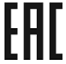 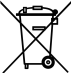 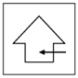 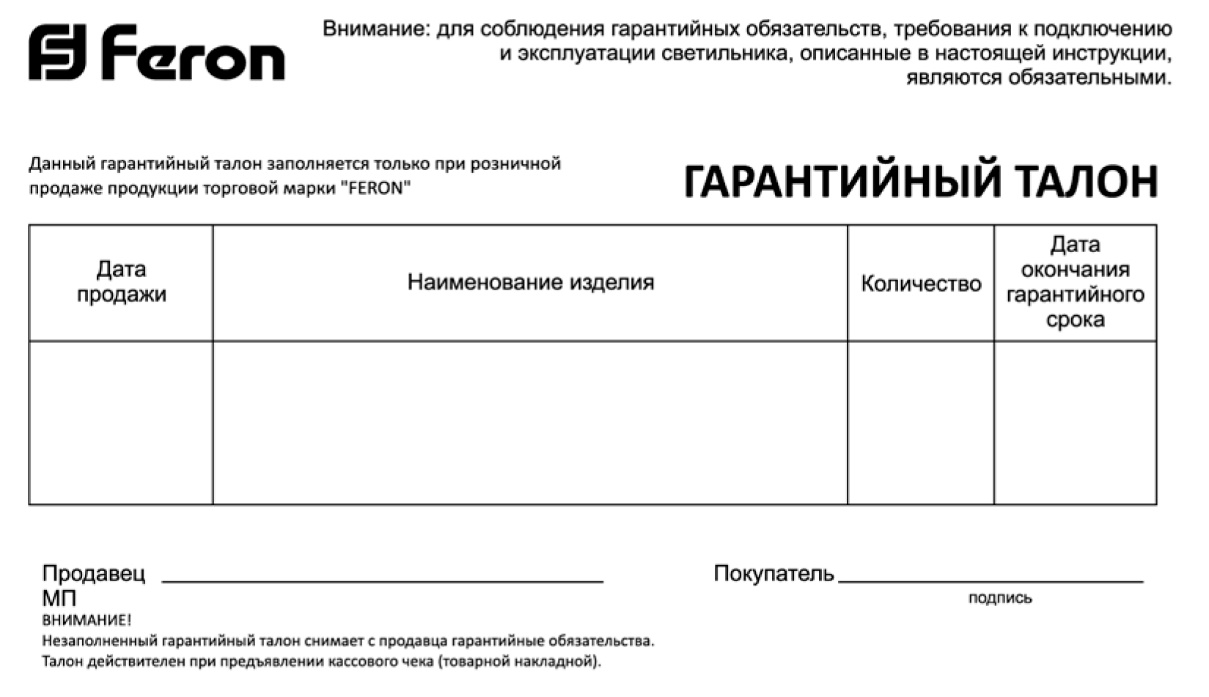 МодельDL500, DL502DL500, DL502DL504DL501, DL503DL501, DL503DL505DL700, DL702DL700, DL702DL704DL701, DL703DL701, DL703DL705Напряжение питания лампы230В/50Гц230В/50Гц230В/50Гц230В/50Гц230В/50Гц230В/50Гц230В/50Гц230В/50Гц230В/50Гц230В/50Гц230В/50Гц230В/50ГцТип лампыСветодиодная лампа в пластиковом корпусеСветодиодная лампа в пластиковом корпусеСветодиодная лампа в пластиковом корпусеСветодиодная лампа в пластиковом корпусеСветодиодная лампа в пластиковом корпусеСветодиодная лампа в пластиковом корпусеСветодиодная лампа в пластиковом корпусеСветодиодная лампа в пластиковом корпусеСветодиодная лампа в пластиковом корпусеСветодиодная лампа в пластиковом корпусеСветодиодная лампа в пластиковом корпусеСветодиодная лампа в пластиковом корпусеФорма светильникаКругКругКругКвадратКвадратКвадратКругКругКругКвадратКвадратКвадратПатронGХ53GХ53GХ53GХ53GХ53GХ53GX70GX70GX70GX70GX70GX70Максимальная мощность лампы151515151515252525252525Температура окружающей среды+1°С... +40°С+1°С... +40°С+1°С... +40°С+1°С... +40°С+1°С... +40°С+1°С... +40°С+1°С... +40°С+1°С... +40°С+1°С... +40°С+1°С... +40°С+1°С... +40°С+1°С... +40°Сотносительная влажностьне более 75%не более 75%не более 75%не более 75%не более 75%не более 75%не более 75%не более 75%не более 75%не более 75%не более 75%не более 75%Класс защиты от поражения электрическим токомIIIIIIIIIIIIIIIIIIIIIIIIМатериал корпусаМеталл, акрилМеталл, акрилМеталл, акрилМеталл, акрилМеталл, акрилМеталл, акрилМеталл, акрилМеталл, акрилМеталл, акрилМеталл, акрилМеталл, акрилМеталл, акрилСтепень защиты от пыли и влагиIP20IP44IP44IP20IP44IP44IP20IP44IP44IP20IP44IP44Климатическое исполнениеУХЛ4УХЛ4УХЛ4УХЛ4УХЛ4УХЛ4УХЛ4УХЛ4УХЛ4УХЛ4УХЛ4УХЛ4Цвет корпусаСм. на упаковкеСм. на упаковкеСм. на упаковкеСм. на упаковкеСм. на упаковкеСм. на упаковкеСм. на упаковкеСм. на упаковкеСм. на упаковкеСм. на упаковкеСм. на упаковкеСм. на упаковкеВстраиваемый размерСм. на упаковкеСм. на упаковкеСм. на упаковкеСм. на упаковкеСм. на упаковкеСм. на упаковкеСм. на упаковкеСм. на упаковкеСм. на упаковкеСм. на упаковкеСм. на упаковкеСм. на упаковкеГабаритный размер См. на упаковкеСм. на упаковкеСм. на упаковкеСм. на упаковкеСм. на упаковкеСм. на упаковкеСм. на упаковкеСм. на упаковкеСм. на упаковкеСм. на упаковкеСм. на упаковкеСм. на упаковкеНеисправностьПричина появленияСпособы устраненияСветильник не работаетОтсутствие напряжения в сетиВосстановите напряжение в сети.Светильник не работаетВышла из строя лампаЗамените лампуСветильник не работаетОбрыв контакта, нарушена целостность кабеля питающей сетиПроверьте подключение и целостность изоляции питающего кабеляСветильник не работаетНеправильное подключение Проверьте схему подключения, при необходимости исправьте неисправность.